JMET 2010 Paper SolvedHere is the full JMET 2010 Paper with solutions. Practice JMET Papers to get good score in JMET 2011 exam.Which of the following options BEST captures the essence of the passage?Which of the following statements CANNOT be deduced from the given passage?The word “parenthetically” in the given passage means:The last sentence of the passage implies thatIn the options given below, identify the one sentence which has an INCORRECT spelling:Choose the option that is CLOSEST in meaning to the capitalized words:ERUCTChoose the option that is CLOSEST in meaning to the capitalized words:COMETARYWhich of the following option BEST describes the gist of the passage?In the passage, the word ‘fatalistically’ refers to:From the line “And they have been morbid miseries fostered by gloomy creeds, which have led men into profound inner discords that made all outward prosperity of no avail.”, it can be deduced that:Choose the option that BEST completes the relationship indicated in capitalized pair:BIOLOGY : CELLS : : ? : CROPChoose the option that BEST completes the relationship indicated in capitalized pair:ANGULAR : GEOMETRY : : ? : WINTERChoose the option which is CLOSEST in meaning to the sentence given below:From that memorable night, I dismissed forever my charnel apprehensions, and with them vanished the catalptic disorders, of which, perhaps, they had been less the consequence than the cause.Which of the following option is NOT TRUE as per the above passage?As per the given passage, a “Cladist” is one who:Which of the following options can be BEST deduced from the passage?Question consists of four groups of jumbled phrases, of which only one is grammatically correct. Identify the CORRECT option:Choose the option that is OPPOSITE in meaning to the capitalized words:NESCIENCEChoose the option that is OPPOSITE in meaning to the capitalized words:PRECONIZEThe above passage DOES NOT talk about:Which of the following can be the MOST APPROPRIATE title for the passage?Which of the following statements can be deduced from the given passage?As per the passage, which of the following is NOT a reason for working from home?The direct speech is rewritten as reported speech (indirect form) in the given options. Identify the grammatically CORRECT option:“Who is visiting the house?”, he asked. “I saw the groom rubbing down four black horses.”Choose the correct option for the phrase “as Russell saw it”, to make a grammatically CORRECT sequel to the phrase given below:There is a close relationship between competitive recreation and the society that endorsees it.Identify the grammatically CORRECT option:Choose the correct option for the word “indeed”, to make a grammatically CORRECT sequel to the phrase given below:Satisfaction of self-esteem leads to a feeling of self confidence.“It followed my footsteps with a pertinacity which the reader will find difficult to comprehend”. Pertinacity in the above sentence refers to:Fill in the blanks with the option that has the MOST APPROPRIATE set of words:The __ displayed on the pages which follow is not intended, however, to be _ for its own sake.Each question has two statements.You have to take the statements to be facts even if they seem to be at variance with commonly known facts. Which of the given three conclusions can then be logically concluded from the given facts?Statements:1 Some medical doctors are professors. 
2 Some professors perform surgery.Conclusions :1 All medical doctors perform surgery. 
2 Some medical doctors perform surgery. 
3 All surgeons are medical doctors.Each question has two statements.You have to take the statements to be facts even if they seem to be at variance with commonly known facts. Which of the given three conclusions can then be logically concluded from the given facts?Statements:1 A group a of four has at least two female members. 
2 Three of the group members are college students.Conclusions:1 Two female group members are college students. 
2 There are at most two male members. 
3 There is at least one female college student.“He is a student of this university. Hence he should be familiar with the university campus.” 
This conclusion is valid only if it is true that:Four persons – Ahmed, Burman, Chhaya, and Deepak, in that order, occupy the four corners of a square of side “a” in clockwise order. Ahmed and Burman start walking simultaneously towards Burman and Chhaya respectively along the edges of the square. Both stop walking when Burman reaches Chhaya. Now, if the distance between Ahmed and Burman is “a/2”, which of the following statements must be false?The sentences given below when properly sequenced from a coherent paragraph. Each sentence is numbered. Select the most LOGICAL order of the sentences in each case:1 It is subject to reasonable restrictions on the principle of distinction between free speech and hate speech. 
2 Given the state of the present media debate over Taslima, we need to remind ourselves that neither in international human rights law, nor under the constitutional law the right to freedom of expression is absolute. 
3 Article 19(3) and Article 20(1) of ICCPR subject the exercise of the right to freedom of speech to the restrictions necessary for rights and reputation of others, and prohibit among others, advocacy of religious hatred. 
4 Article 19(1)(2) of the constitution subjects the right to freedom of speech and expression to restrictions imposed on grounds, among others, of “defamation”, “public order,decay or morality” and “friendly relations with foreign state”.The sentences given below when properly sequenced from a coherent paragraph. Each sentence is numbered. Select the most LOGICAL order of the sentences in each case:1 The then railway minister, Lalu Prasad Yadav, had, for the furth time in a row, showed a huge cash surplus with the figure touching Rs. 25,000 crore in 2007-08(revised estimates) and the operating ratio improving from 84% in 2005-06 to 76% in 2007-08;almost 20% more than last year’s figures. 
2 Another significant development in the annual plan outlay for the railways, which indicates the magnitude of capital investment outlays, was now less dependent on support of the central exchequer. 
3 Even after meeting all the revenue charges including payment of dividend, current and deffered, to general revenue, the surplus was expected to touch Rs. 13500 crore, which was about Rs. 2300 crore higher than the actual for 2006-07. 
4 In 2008-09 the exchequer’s contribution was expected to be only about 20 percent.The sentences given below when properly sequenced from a coherent paragraph. Each sentence is numbered. Select the most LOGICAL order of the sentences in each case:1 Mary looked at her and started sobbing, and Ivan’s sister followed suit. 
2 At the word ‘until’ ,Ogla broke down and wept. 
3 But he could not find anything and finally gave it up as a bad job. 
4 Then the old man had a bit of coughing and fussed around trying to find a present for his little granddaughter.Statements1 Arising from poor policy and corruption and destroying the environmental commons, “illegal” production and marketing of coal is a significant aspect of everyday life in eastern India. 
2 Representation of illegality hides unpleasant social realities of the coal mining tract; poor environmental performance of the state-owned mining sector, social disruption and displacement of communities, and general decay in the traditional subsistence base. 
3 Complex lawyers of mining laws protect the interests of the disadvantaged.For the above three statements to be consistent,“Raja will go for lunch if Ravi agrees to stay back”.Based on the above information, which of the following might be true?1 If Ravi did not agree to stay back then Raja will not go for lunch. 
2 If Raja has had his lunch then Ravi must have stayed back. 
3 Since Ravi stayed back Raja might have had his lunch. 
4 Ravi will stay back for Raja to have lunch.Choose the options which most WEAKENS the argument given below:Choose the options which most STRENGTHENS the argument given below:Civilization has taught us to be friendlier towards one another.Questions are based upon the following information given below :Chandramohau and his wife Kamini have a family of three generations comprising thirteen members of whom six are female members. Some of Chandramohan’s children are married, but none of his grandchildren are married.1 Kamnu has a daughter-in-law named Fullara and two sons-in-law, one being Ceshwaran 
2 Harihai s brother is Devesh, who has two nephews and two nieces -one being Feela. 
3 Bandana, Devesh’s sister has two children. 
4 Fullara, who is sister-in-law to Devesh has four nephews and nieces. 
5 Manohar, who is married to Rita in the family has a daughter Indira and a son. 
6 Joy has a sister and two cousins, Akash and Indira.Akash is the son ofQuestions are based upon the following information given below :Chandramohau and his wife Kamini have a family of three generations comprising thirteen members of whom six are female members. Some of Chandramohan’s children are married, but none of his grandchildren are married.1 Kamnu has a daughter-in-law named Fullara and two sons-in-law, one being Ceshwaran 
2 Harihai s brother is Devesh, who has two nephews and two nieces -one being Feela. 
3 Bandana, Devesh’s sister has two children. 
4 Fullara, who is sister-in-law to Devesh has four nephews and nieces. 
5 Manohar, who is married to Rita in the family has a daughter Indira and a son. 
6 Joy has a sister and two cousins, Akash and Indira.Leela is the niece ofQuestions are based upon the following information given below :Chandramohau and his wife Kamini have a family of three generations comprising thirteen members of whom six are female members. Some of Chandramohan’s children are married, but none of his grandchildren are married.1 Kamnu has a daughter-in-law named Fullara and two sons-in-law, one being Ceshwaran 
2 Harihai s brother is Devesh, who has two nephews and two nieces -one being Feela. 
3 Bandana, Devesh’s sister has two children. 
4 Fullara, who is sister-in-law to Devesh has four nephews and nieces. 
5 Manohar, who is married to Rita in the family has a daughter Indira and a son. 
6 Joy has a sister and two cousins, Akash and Indira.Which of the following pairs is a brother and a sister?Questions are based upon the following information given below :Chandramohau and his wife Kamini have a family of three generations comprising thirteen members of whom six are female members. Some of Chandramohan’s children are married, but none of his grandchildren are married.1 Kamnu has a daughter-in-law named Fullara and two sons-in-law, one being Ceshwaran 
2 Harihai s brother is Devesh, who has two nephews and two nieces -one being Feela. 
3 Bandana, Devesh’s sister has two children. 
4 Fullara, who is sister-in-law to Devesh has four nephews and nieces. 
5 Manohar, who is married to Rita in the family has a daughter Indira and a son. 
6 Joy has a sister and two cousins, Akash and Indira.Amongst the following, which one is false?Questions are based upon the following information given below :Chandramohau and his wife Kamini have a family of three generations comprising thirteen members of whom six are female members. Some of Chandramohan’s children are married, but none of his grandchildren are married.1 Kamnu has a daughter-in-law named Fullara and two sons-in-law, one being Ceshwaran 
2 Harihai s brother is Devesh, who has two nephews and two nieces -one being Feela. 
3 Bandana, Devesh’s sister has two children. 
4 Fullara, who is sister-in-law to Devesh has four nephews and nieces. 
5 Manohar, who is married to Rita in the family has a daughter Indira and a son. 
6 Joy has a sister and two cousins, Akash and Indira.Statements1 Fullara is Harihar’s wife. 
2 Harihar’s son’s name is Akash. 
3 Bandana is Leela’s mother.Based on the above facts, which of the following is true?Questions are based on the following information given below :Six friends Abhishek, Deepak, Mridul, Pritam, Ranjan and Salil married within a year in the months of February, April, July, September, November and December and in the cities of Ahmedabad, Bengaluru, Chennai, Delhi, Mumbai and Kolkata, but not necessarily following the above order. The brides’ names were Geetika, Jasmine, Hema, Brinda, Ipsita, and Veena, once again not following any order. The following are some facts about their weddings.1 Mridul’s wedding took place in Cherulai; however he was not married to Geetika or Veena. 
2 Abhishek’s wedding took place in Ahmedabad and Ranjan’s in Delhi; however neither of them was married 
3 to Jasmine or Brinda. 
4 The wedding in Kolkata took place in February. 
5 Hema’s wedding took place in April, but not in Ahmedabad. 6 Geetika and Ipsita got married in February and November and in Chennai and Kolkata, but not following 
7 Pritam visited Bengaluru and Kolkata only after his marriage in December. V” T t 
8 Salil was married to Jasmine in September.Deepak’s wedding took place inuestions are based on the following information given below :Six friends Abhishek, Deepak, Mridul, Pritam, Ranjan and Salil married within a year in the months of February, April, July, September, November and December and in the cities of Ahmedabad, Bengaluru, Chennai, Delhi, Mumbai and Kolkata, but not necessarily following the above order. The brides’ names were Geetika, Jasmine, Hema, Brinda, Ipsita, and Veena, once again not following any order. The following are some facts about their weddings.1 Mridul’s wedding took place in Cherulai; however he was not married to Geetika or Veena. 
2 Abhishek’s wedding took place in Ahmedabad and Ranjan’s in Delhi; however neither of them was married 
3 to Jasmine or Brinda. 
4 The wedding in Kolkata took place in February. 
5 Hema’s wedding took place in April, but not in Ahmedabad. 6 Geetika and Ipsita got married in February and November and in Chennai and Kolkata, but not following 
7 Pritam visited Bengaluru and Kolkata only after his marriage in December. V” T t 
8 Salil was married to Jasmine in September.In Mumbai, the wedding of one of the friends took place in the month ofQuestions are based on the following information given below :Six friends Abhishek, Deepak, Mridul, Pritam, Ranjan and Salil married within a year in the months of February, April, July, September, November and December and in the cities of Ahmedabad, Bengaluru, Chennai, Delhi, Mumbai and Kolkata, but not necessarily following the above order. The brides’ names were Geetika, Jasmine, Hema, Brinda, Ipsita, and Veena, once again not following any order. The following are some facts about their weddings.1 Mridul’s wedding took place in Cherulai; however he was not married to Geetika or Veena. 
2 Abhishek’s wedding took place in Ahmedabad and Ranjan’s in Delhi; however neither of them was married 
3 to Jasmine or Brinda. 
4 The wedding in Kolkata took place in February. 
5 Hema’s wedding took place in April, but not in Ahmedabad. 6 Geetika and Ipsita got married in February and November and in Chennai and Kolkata, but not following 
7 Pritam visited Bengaluru and Kolkata only after his marriage in December. V” T t 
8 Salil was married to Jasmine in September.Ipsita’s wedding took place inQuestions are based on the following information given below :Six friends Abhishek, Deepak, Mridul, Pritam, Ranjan and Salil married within a year in the months of February, April, July, September, November and December and in the cities of Ahmedabad, Bengaluru, Chennai, Delhi, Mumbai and Kolkata, but not necessarily following the above order. The brides’ names were Geetika, Jasmine, Hema, Brinda, Ipsita, and Veena, once again not following any order. The following are some facts about their weddings.1 Mridul’s wedding took place in Cherulai; however he was not married to Geetika or Veena. 
2 Abhishek’s wedding took place in Ahmedabad and Ranjan’s in Delhi; however neither of them was married 
3 to Jasmine or Brinda. 
4 The wedding in Kolkata took place in February. 
5 Hema’s wedding took place in April, but not in Ahmedabad. 6 Geetika and Ipsita got married in February and November and in Chennai and Kolkata, but not following 
7 Pritam visited Bengaluru and Kolkata only after his marriage in December. V” T t 
8 Salil was married to Jasmine in September.Hema’s husband isQuestions are based on the following information given below :Six friends Abhishek, Deepak, Mridul, Pritam, Ranjan and Salil married within a year in the months of February, April, July, September, November and December and in the cities of Ahmedabad, Bengaluru, Chennai, Delhi, Mumbai and Kolkata, but not necessarily following the above order. The brides’ names were Geetika, Jasmine, Hema, Brinda, Ipsita, and Veena, once again not following any order. The following are some facts about their weddings.1 Mridul’s wedding took place in Cherulai; however he was not married to Geetika or Veena. 
2 Abhishek’s wedding took place in Ahmedabad and Ranjan’s in Delhi; however neither of them was married 
3 to Jasmine or Brinda. 
4 The wedding in Kolkata took place in February. 
5 Hema’s wedding took place in April, but not in Ahmedabad. 6 Geetika and Ipsita got married in February and November and in Chennai and Kolkata, but not following 
7 Pritam visited Bengaluru and Kolkata only after his marriage in December. V” T t 
8 Salil was married to Jasmine in September.Salil’s wedding was held inIf all the three statements, marked (i), (ii) and (iii) are true, then which one of the following deductions, marked (1), (2), (3) and (4) is logically most weakly supported.(i) Some rich people are philanthropists. 
(ii) No thief is a philanthropist. 
(iii) No good person is a thief.If all the three statements, marked (i), (ii) and (iii) are true, then which one of the following deductions, marked (1), (2), (3) and (4) can be MOST LOGICALLY deduced:(i) Whenever milk is kept in front of a child, he/she starts crying. 
(ii) Children cry if they are hungry. 
(iii) Unhappy children are hungry.If all the three statements, marked (i), (ii) and (iii) are true, then which one of the following deductions, marked (1), (2), (3) and (4) can be MOST LOGICALLY deduced:(i)Whenever there is a fire, the fire alarm goes off 
(ii) If the sprinklers do not start, the fire alarm does not go off. 
(iii) If the sprinklers start, an automatic alarm is set off at the fire department.If all the three statements, marked (i), (ii) and (iii) are true, then which one of the following deductions, marked (1), (2), (3) and (4) can be MOST LOGICALLY deduced:(i) Doing well in CAT implies doing well in JMET. 
(ii) Good JMET results ensure that you get into one of the IlTs or IISc. 
(iii) Poor CAT results do not get you an admission into any of the IIMs.For a problem in an MBA entrance examination, there are four questions 1, 2, 3 and 4. For each of these questions there are four separate alternatives marked A, B, C and D, amongst which only one alternative is correct. Four different students’ answers to the four questions 1, 2, 3 and 4 are BCBA, DBBA, BCDA and DCCB respectively. All of these four students got exactly two correct answers. If now another student’s answers to questions 1, 2, 3 and 4 are BCAA, then the number of correct answers obtained by this student is:In an MBA program, any student who is taking a course in Marketing as well as Strategy is also enrolled in Statistics course. Then which of the following must be true?The statement given below is followed by three conclusions numbered I, II and III. You have to take the given statements to be true, even if they seem to be at variance with commonly known facts and then decide which of the given conclusion LOGICALLY follows from the given statements:Statements: (i) Local self government brings effective governance. 
(ii) Therefore villages have better roads when they have local self government.This conclusion is valid only when: 1 Effective governance means better roads. 
2 Villages without local self government do not have better roads. 
3 Only local self government can improve infrastructure.If CLOSE is coded as DNRWJ, then APART will be coded as:A statement followed by four assumptions numbered I, II, III and IV are given. An assumption is something supposed or taken for granted. You have to consider the statement and the following assumptions and decide which of the assumptions is implicit in the statement, then decide which of the answers (1), (2), (3) or (4) is CORRECT:Statement: The companies that showed relatively high import orientation in India were not the ones that benefited the most from government interventions during the heydays of import substitution.Assumptions:I. High import companies do not need government support. 
II. Low import companies received more government support. 
III. Import oriented companies are affected by government policies. 
IV. Exporting of goods get affected by government policies.Questions are based on the following passage :Consider a circular running track of radius “r”. Two runners Anand and Ben are on the running track at a distance of “ r” from each other. They always run in a clockwise direction. The running track is such that the runners lose energy on one contiguous half of the track and gain energy in the other contiguous half of the track. Let both Anand and Ben have initial energy levels of “E”.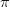 Let the runners consume or gain unit energy per unit distance traveled. Also. let the energy consumed or gained be independent of the distance traveled thus far when the energy levels are greater than zero. The runners come to a stop when all their energy is expended. Assuming that both runners run at the same constant speed “s”. After traveling a distance of “2 nr” where n is a non-negative integer, what is the difference in energy levels of Anand and Ben?Questions are based on the following passage :Consider a circular running track of radius “r”. Two runners Anand and Ben are on the running track at a distance of “ r” from each other. They always run in a clockwise direction. The running track is such that the runners lose energy on one contiguous half of the track and gain energy in the other contiguous half of the track. Let both Anand and Ben have initial energy levels of “E”.Anand is at the start of the half circle that boosts energy and Ben at the start of the half circle that dissipates energy. Now, if the energy lost or gained per unit distance is proportional to the distance traveled thus far, with “k” being the energy lost or gained per unit distance travelled, what is the difference in the energy levels when Anand reaches the position of Ben and vice-versa?Consider the internal angle between any two contiguous sides of the largest regular polygon of N sides drawn inside a circle. Which of the following graphs represents the internal angle between two contiguous sides as a function of N?It took 15 hours and 40 minutes for Rakesh to paint four walls and the ceiling of a room of size 900 cu. ft. The ceiling height of the room is 10 ft. If Rakesh painted at a constant rate of 0.5 sq. ft per minute, how long will it take for him to paint the walls?Let x denote the greatest 4-digit number which when divided by 6, 7, 8, 9 and 10 leaves a remainder of 4, 5, 6, 7 and 8 respectively. Then, the sum of the four digits of x is:If the roots of the equation + 2ax + 1 = 0 are real and distinct, then the number of possible integer value(s) a can take between 1 and 4 (inclusive) is: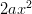 A Firm produces x units of tyres (x > 0) at a total cost of Rs . Then the average cost per tyre is minimized for x equal to : 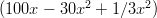 The total number of possible proper three-digit integers that can be formed using 0, 1, 3, 4 and 5 without repetition such that they are divisible by 5 are:A father runs after his son, who is 1000 meters ahead. The father runs at a speed of 1 kilometer every 8 minutes, and the son runs at a speed of 1 kilometer every 12 minutes. How much distance has the son covered at the point when the father overtakes him?Questions are based on the information given below :Manufacturing of two automotive gear products. A and B. requires processing in both machines 1 And 2. The time required to manufacture one unit of Product A, on machine 1 and machine 2 are 2 hours and 4 hours respectively. Whereas, the time required for manufacturing one unit of Product B on machine 1 and machine 2, are 3 hours and 1 hour respectively. The total time available for machine 1 and machine 2 on a given working day are 6 hours and 8 hours respectively. There is also a constraint that at least 8 units of A and B together should be produced in a given day. Per unit profit of A and B are Rs. 5 and Rs. 7 respectively. The objective is to maximize the total amount of profit by manufacturing the two products on any given day.If X and Y represent the number of A and B to be produced on a given day respectively, then the mathematical formulation for the daily profit maximization problem is given by:Questions are based on the information given below :Manufacturing of two automotive gear products. A and B. requires processing in both machines 1 And 2. The time required to manufacture one unit of Product A, on machine 1 and machine 2 are 2 hours and 4 hours respectively. Whereas, the time required for manufacturing one unit of Product B on machine 1 and machine 2, are 3 hours and 1 hour respectively. The total time available for machine 1 and machine 2 on a given working day are 6 hours and 8 hours respectively. There is also a constraint that at least 8 units of A and B together should be produced in a given day. Per unit profit of A and B are Rs. 5 and Rs. 7 respectively. The objective is to maximize the total amount of profit by manufacturing the two products on any given day.The values of (X, Y) at which optimality is reached is:A man jogging inside a railway tunnel at a constant speed hears a train approaching the tunnel from behind at a speed of 30 kin per hour, when he is one third of the way inside the tunnel. Whether he keeps running forward or turns back, he will reach the end of the tunnel at the same time the train reaches that end. The speed at which the man is running is:After purchasing four mangoes, a man commented: “well, if the price of a mango was Rs. 4 less, I would have got two more mangoes for the same amount of money I have now paid”. What is the price of one mango?If a, b and c are roots of and the roots of the equation are a+b, b+c and c+a, then r equals :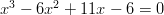 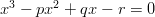 Consider a square, S which is inside a circle A such that the four corner points of the square touch the circumference of the circle. A second circle B is inside the square S so that its four sides touches the circumference of B . Then, the ratio of the areas of the circles A : B equals:If there are six distinct points on a plane, what is the maximum number of straight lines joining the points?The amount of heat flow across a metal wall is proportional to the surface area of that wall and inversely proportional to the thickness of the same wall. The heat flow is also proportional to the difference of temperatures maintained across the two sides of the wall. In a certain situation a square wall was replaced by another having sides times the previous wall and the thickness increased by . To what extent should the temperature difference be changed so as to have the same heat flow?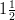 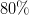 Using two vertical and two horizontal grid lines, a square is divided into nine equal smaller squares of the same size, and marked by numbers 1 to 9. Nine different coins weighing 0.2 gm, 0.4 gm, 0.6 gm, 0.8 gm, 1.0 gm, 1.2 gm, 1.4 gm, 1.6 gm and 1.8 gm are to be placed, one in each square:If the sum of the weights along the three rows, the three columns and the two diagonals are the same, how many different arrangements are possible?Using two vertical and two horizontal grid lines, a square is divided into nine equal smaller squares of the same size, and marked by numbers 1 to 9. Nine different coins weighing 0.2 gm, 0.4 gm, 0.6 gm, 0.8 gm, 1.0 gm, 1.2 gm, 1.4 gm, 1.6 gm and 1.8 gm are to be placed, one in each square:If sum of the weights along the rows and columns are the same, but the sum of the weights along one diagonal is double the other, how many different arrangements are possible?A child consumed an ice cream of inverted right-circular conical shape from the top and left only of the cone for her mother. If the height of the ice cream-cone was 8 cm, what was the height of the remaining ice cream-cone?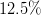 A semi-circle of diameter 14 cm has three chords of equal length connecting the two end points of the diameter so as to form a trapezoid inscribed within the semi-circle. What is the value of the area enclosed by the trapezoid?Mr. Hague’s total amoral gross salary, which was Rs. 10 Lakhs per year in 2007, has been reduced by in 2008. In 2007 his family expenditure for food items was of the total annual gross salary. The prices of average food items have increased by between 2007 and 2008. Assuming that the family consumed the same amount of food in 2008, the percentage expenditure on food items, calculated on total annual gross salary in 2008, is approximately: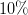 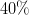 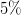 Two cities A and B, at a distance of 50 km, are connected by two separate roads. The speed of any vehicle travelling between the two cities on road 1is 50 kin per hr, while the speed on road 2 is km per hr, where n is the number of vehicles (including the concerned vehicle) vehicle). If you travel in a vehicle from A to B on road 1 and come back from B to A on road 2 (where there are already three vehicles plying), your approximate average speed is: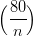 There are three similar boxes, containing (i) 6 black & 4 white balls; (ii) 3 black & 7 white balls and (iii) 5 black & 5 white balls, respectively. If you choose one of the three boxes at random and from that particular box pick up a ball at random, and find that to be black, what is the probability that the ball was picked up from the second box?In practical inventory problems, the total cost (TC) of ordering and carrying the inventory, is expressed as, , where c is the cost incurred for each order, D in the annual demand for the item, k is the per unit inventory holding cost of the item, and Q is the number of items procured per order. Assuming that C,D and k are constant, the minimum value of TC is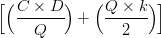 A right circular hollow cylinder, kept vertically on its circular base has a height of 20 cm and radius of 10 cm. A sugar grain is kept inside this cylinder on its circular base at the periphery. If an ant is at the top rim of the same cylinder and diagonally opposite the sugar grain, the minimum distance the ant should travel to reach the sugar grain is approximately:A regular pyramid has a square base with side 10 cm and a vertical height of 20 cm. If the height increases by of its original value and the volume is constant, the percentage change in the side of the square base with respect to its original value is approximately:A goat is tethered to one end of a rope of length 20 meters, while the other end is fixed at the centre of a large circular field. There is a square elevated platform with sides of 10 meters on the field such that one corner of the elevated square platform coincides with the centre of the circular field. If the goat is unable to mount the square elevated platform, what is the total area that the goat will be able to graze ?Let f(.) be a function defined on the set of positive integers, such that f(n) = n + f(n – 1) and f(1) = 1, then f(100) equals:Questions are based on the following diagram given below :The following diagram depicts the annual production, exports and profits (all in Million Rupees) of MDR Ltd. From 1999 to 2007. This firm is into manufacturing and selling of refrigerators. Every year, some part of the total production is exported and the rest is sold in the domestic market. In the diagram below, the production and exports are measured on the primary Y-axis whereas profits are measured on the secondary Y-axis.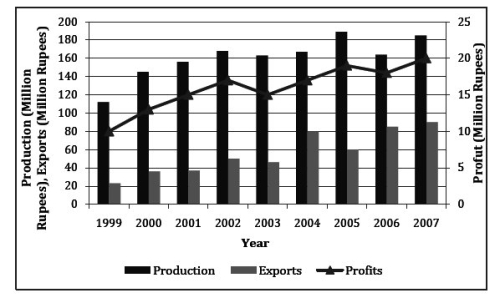 For the given time-period, how many times do all the variables show similar trend (increasing or decreasing) in year-on-year movement?Questions are based on the following diagram given below :The following diagram depicts the annual production, exports and profits (all in Million Rupees) of MDR Ltd. From 1999 to 2007. This firm is into manufacturing and selling of refrigerators. Every year, some part of the total production is exported and the rest is sold in the domestic market. In the diagram below, the production and exports are measured on the primary Y-axis whereas profits are measured on the secondary Y-axis.In which of the following years have the profits of MDR Ltd. Registered maximum year-on-year percentage of growth?Questions are based on the following diagram given below :The following diagram depicts the annual production, exports and profits (all in Million Rupees) of MDR Ltd. From 1999 to 2007. This firm is into manufacturing and selling of refrigerators. Every year, some part of the total production is exported and the rest is sold in the domestic market. In the diagram below, the production and exports are measured on the primary Y-axis whereas profits are measured on the secondary Y-axis.In which of the following time-periods do the profits and exports of MDR Ltd. Show similar patterns?Questions are based on the following diagram given below :The following diagram depicts the annual production, exports and profits (all in Million Rupees) of MDR Ltd. From 1999 to 2007. This firm is into manufacturing and selling of refrigerators. Every year, some part of the total production is exported and the rest is sold in the domestic market. In the diagram below, the production and exports are measured on the primary Y-axis whereas profits are measured on the secondary Y-axis.In which of the following years have the domestic sales of MDR Ltd. exhibited minimum positive change (in terms of million of rupees) ?Questions are based on the following scatter plot given below :A chain of stores having 20 showrooms all over the country specialize in men’s garments and accessories. For each of these stores the percentage of revenue that is generated from the sales of accessories is plotted against the average price (in Rs.) of the accessories in the following scatter plot: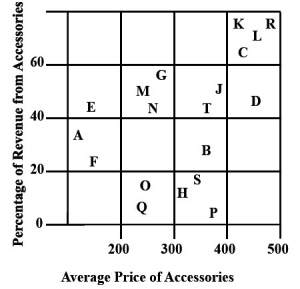 If the volume (in terms of quantity) of sale of garments and accessories are same for store H, then the average price of garments in that store is:Questions are based on the following scatter plot given below :A chain of stores having 20 showrooms all over the country specialize in men’s garments and accessories. For each of these stores the percentage of revenue that is generated from the sales of accessories is plotted against the average price (in Rs.) of the accessories in the following scatter plot:If the volume (in terms of quantity) of sale of accessories are same for store B and F, then the ratio of revenues earned from garments sale of B to F is approximately:Questions are based on the following scatter plot given below :A chain of stores having 20 showrooms all over the country specialize in men’s garments and accessories. For each of these stores the percentage of revenue that is generated from the sales of accessories is plotted against the average price (in Rs.) of the accessories in the following scatter plot:If the total revenues are same for stores E and L, then the ratio of volume (in terms of quantity) of sales of accessories of L to E is approximately:Questions are based on the following table given below :The following table presents data on monthly per capita consumption of different food items in rural as well as urban India for 1988 and 2002.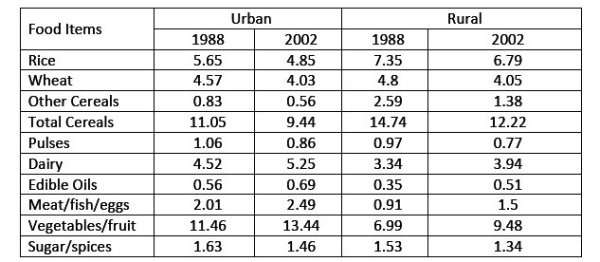 In rural India, which food item has shown maximum percentage increase in per capita consumption from 1988 to 2002?Questions are based on the following table given below :The following table presents data on monthly per capita consumption of different food items in rural as well as urban India for 1988 and 2002.In the year 1988, which food item has maximum share in the per capita consumption for the whole of India?Questions are based on the following table given below :The following table presents data on monthly per capita consumption of different food items in rural as well as urban India for 1988 and 2002.Which food item has shown maximum percentage decline in per capita consumption from 1988 to 2002 for the whole of India?Questions are based on the following table given below :The following table presents data on monthly per capita consumption of different food items in rural as well as urban India for 1988 and 2002.How many products show an increase in their per capita consumption from 1998 to 2002 for the whole of India?Questions are based on the following information given below :A business school in offering three MBA programs: Regular Day Time Program (RDTP), Regular Evening Program (REP) and the Distance Learning Program (DLP). The following table provides information about the students enrolled in these programs in a particular year.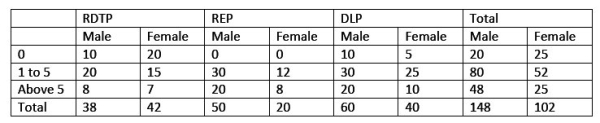 What percentage of non-DLP students have work experience of 1 to 5 years?Questions are based on the following information given below :A business school in offering three MBA programs: Regular Day Time Program (RDTP), Regular Evening Program (REP) and the Distance Learning Program (DLP). The following table provides information about the students enrolled in these programs in a particular year.What proportion of the on-campus (doing a regular program) male students have work experience of more than 5 years?Questions are based on the following information given below :A business school in offering three MBA programs: Regular Day Time Program (RDTP), Regular Evening Program (REP) and the Distance Learning Program (DLP). The following table provides information about the students enrolled in these programs in a particular year.What fraction of all inexperienced students is made up of female students doing the day time or evening MBA program?Questions are based on the following information given below :A business school in offering three MBA programs: Regular Day Time Program (RDTP), Regular Evening Program (REP) and the Distance Learning Program (DLP). The following table provides information about the students enrolled in these programs in a particular year.What is the difference between the percentage of experienced male students in the regular program and the percentage of experienced male students in the DLP program?Questions are based on the following bar chart which provides data of exports (million $) for 6 products from 7 different regions in the world for the year 2007: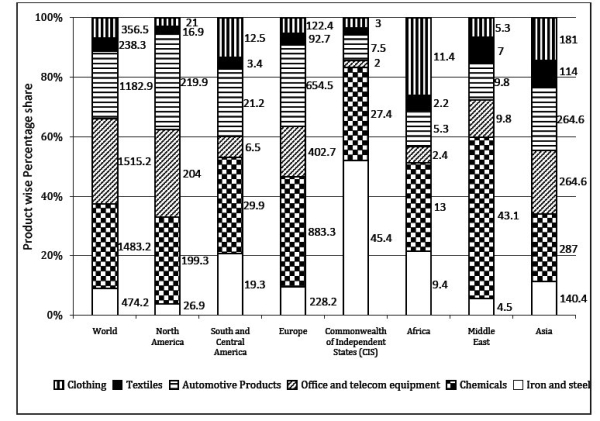 Which product has maximum market share in total world manufacturing exports?Questions are based on the following bar chart which provides data of exports (million $) for 6 products from 7 different regions in the world for the year 2007:Which of the following regions has the maximum share of exports of Iron and steel and Automotive products?Questions are based on the following bar chart which provides data of exports (million $) for 6 products from 7 different regions in the world for the year 2007:What percentage of total world exports of Textile and Clothing comes from Asia?Questions are based on the following bar chart which provides data of exports (million $) for 6 products from 7 different regions in the world for the year 2007:In which region is the ratio of Chemicals to Textiles the maximum?Questions are based on the following bar chart which provides data of exports (million $) for 6 products from 7 different regions in the world for the year 2007:By what percentage are the total exports of the largest exporter higher than that of the second largest in the total world exports?Questions are based on the information given below :The following pie charts present the relative break-up of the sources of income and the heads of expenditure for a family for the year 2007. The total annual income of the family is Rs. 8,00,000. Due to the revised pay scales, the incomes of the father and the mother have increased by and respectively in 2008. Education cost doubled in 2008 whereas, all other expenses (in Rs.) remain same in 2008.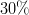 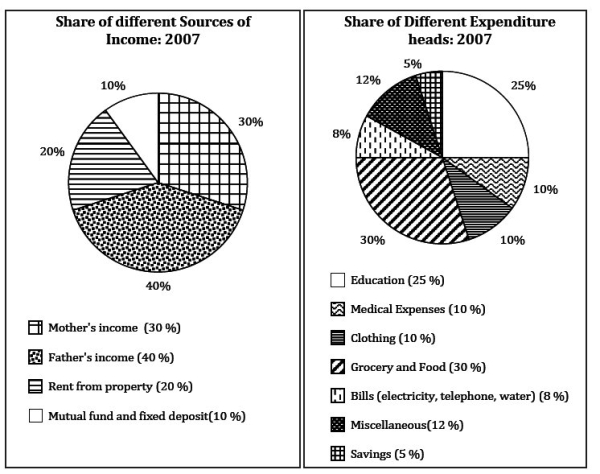 Assuming that the relative contribution of different sources of income remains the same across all heads of expenditure, how much of the father’s income is spent on medical expenses for the year 2007?Questions are based on the information given below :The following pie charts present the relative break-up of the sources of income and the heads of expenditure for a family for the year 2007. The total annual income of the family is Rs. 8,00,000. Due to the revised pay scales, the incomes of the father and the mother have increased by and respectively in 2008. Education cost doubled in 2008 whereas, all other expenses (in Rs.) remain same in 2008.What percentage of the total income is spent on education in 2008?Questions are based on the information given below :The following pie charts present the relative break-up of the sources of income and the heads of expenditure for a family for the year 2007. The total annual income of the family is Rs. 8,00,000. Due to the revised pay scales, the incomes of the father and the mother have increased by and respectively in 2008. Education cost doubled in 2008 whereas, all other expenses (in Rs.) remain same in 2008.In 2008, what is the amount saved by the family?Questions are based on the information given below :The following pie charts present the relative break-up of the sources of income and the heads of expenditure for a family for the year 2007. The total annual income of the family is Rs. 8,00,000. Due to the revised pay scales, the incomes of the father and the mother have increased by and respectively in 2008. Education cost doubled in 2008 whereas, all other expenses (in Rs.) remain same in 2008.What is the total amount spent on clothing and medical expenses during 2007 and 2008?Questions are based on the information given below :The following pie charts present the relative break-up of the sources of income and the heads of expenditure for a family for the year 2007. The total annual income of the family is Rs. 8,00,000. Due to the revised pay scales, the incomes of the father and the mother have increased by and respectively in 2008. Education cost doubled in 2008 whereas, all other expenses (in Rs.) remain same in 2008.In 2008, what percentage of income is spent on bills and miscellaneous expenses?Questions are based on the following line-graph which depicts the yearly closing price of stocks of six banks from 2002 to 2008 traded in BSE: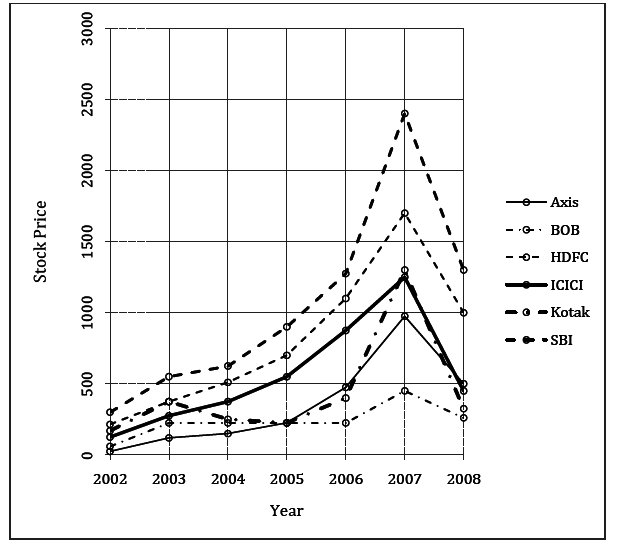 For which of the following banks has the absolute amounts of change in yearly closing stock price from 2004 to 2005 and then again from 2005 to 2006 been most similar?Questions are based on the following line-graph which depicts the yearly closing price of stocks of six banks from 2002 to 2008 traded in BSE: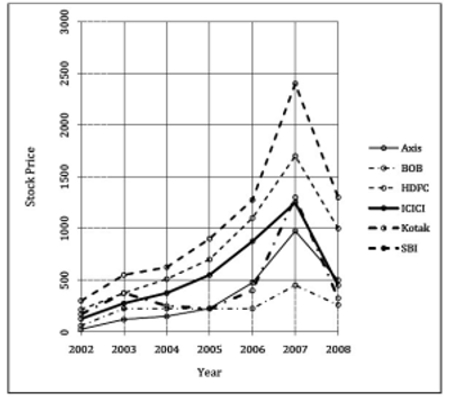 Stock prices of all the banks have boomed by the end of 2007 compared to that of 2006. Stock price of which bank has almost trebled at the end of 2007 compared to its closing price of 2006?Questions are based on the following line-graph which depicts the yearly closing price of stocks of six banks from 2002 to 2008 traded in BSE:Consider a portfolio of Rs. 2750 investing Rs. 750 each in the stocks of HDFC and Kotak and remaining in the stocks of Axis in the end of 2003, which remain invested till the end of 2005. Then the simple average (not compounded) annual percentage return obtained from the portfolio is:Questions are based on the following line-graph which depicts the yearly closing price of stocks of six banks from 2002 to 2008 traded in BSE:During which of the following two year time-period did one of the banks exihibit a near-zero rate of change in its closing stock price?A. Early philosophy and its evolutionB. Theory of knowledge and philosophyC. Evolution of philosophical thoughtD. An enquiry into the nature and meaning of knowledgeA. Several philosophical opinions exist on the relationship between knowledge and sense impression.B. The belief in the power of knowledge separates philosophy from the physical and nature sciences.C. Plato, being a philosopher gave more importance to ideas than to things that can be experienced.D. Subjectivity is part of science.A. With special referenceB. Stated within braketsC. As parents would sayD. Within quotation marksA. To believe in naive realism is to acknowledge the existence of green grass and cold snow.B. Naive realism leads to observations that are true in their form but are false perception of existence.C. Illusion and knowledge have a string relationship.D. Observation of stone and grass is possible through naive realism.A. Mental idiosyncrasies may sometimes act as quirky guides to solutions.B. The human mind is a wonderfully obtuse and circuitous instrument.C. Until the time of Galileo, astronomers believe that everything in the heavens is unchanging and in corruptible.D. Whole groups have suffered this fate as a consequence of prejudice rather than excoriation.A. buildB. belchC. blaseD. blinkA. coming lateB. being comatoseC. of cometsD. being complacentA. Unhappiness is the matter of personal choice and is not external to oneself.B. Happiness lies in acknowledging future possibilities of gloom.C. Unhappiness lies in the discovery of self-belief and assessment.D. Happiness comes from facing unpleasant possibilities.A. pre-assessedB. pre-viewedC. pre-ordainedD. pre-fixedA. Prosperity has vanished due to people’s greed and desire for destruction.B. Man- made unhappiness makes people view wealth and material.C. Sadness has led to severe miseries.D. Hostility towards one’s own kind can destroy inner peace.A. AgricultureB. FarmC. SeedD. HarvestA. WitherB. WeatherC. HibernalD. HloidayA. My cataleptic disorders which caused the carnel apprehensions disappeared from that memorable nightB. My cataleptic disorders were dismissed from my charnel apprehensions forever on that memorable night.C. My charnel apprehensions dismissed the cataleptic disorders from my memorable night forever.D. My charnel apprehensions and consequent cataleptic disorders disappeared from that night onwards.A. Evolutionary relationships have their basis in functional similarities.B. Lungfishes and trouts belong to the same common ancestry.C. Genealogical branching gives rise to propinquity.D. Dogs and seals are genealogically closer compared to lungfish and trout.A. Acknowledges the distinction between genealogical and functional similarties.B. Debates at length on the science of systematics.C. Groups animals by propinquity.D. Describes genealogical relationships between mammals and fish.A. There is no such thing as functional similarity.B. Behavioral similarities in the animal kingdom point to a common ancestry.C. The phenomenon of “convergence” can best explain the basis of all evolutionary.D. Genealogical propinquity need not follow from functional similarity.A. when I am beginning a new habit / both summoning and manipulating at will / processions of images that I can / my hypnagogic visions are intricateB. at his or her offspring who at seven or ten years of age / how many times recently have we / is busily programming a computer / heard a parent or grandparent marvelC. account for the error I have / committed in my measurements / but my soul took a wildly interested / trifles and I busied in endeavorsD. leading a regular life / the doctors assured him it is not dangerous / and talked as little as possible and / merely advising him not to get excitedA. awarenessB. ignoranceC. generosityD. miserlinessA. announceB. predictC. concealD. negateA. The essential nature of commuting.B. Additive costs of commuting.C. Changing nature of social values.D. Rise of the knowledge economy.A. To Commute or to Produce?B. The future of workC. The “Third Wave Economy”D. In support of “home-work”A. Rise in transportation costs leads to loss in productivity.B. Commuting is the least productive aspect of today’s economy.C. Renewed emphasis on family life is pushing down telecommuting costs.D. Physical production in factories has been replaced by information, design and symbols.A. increasing energy costsB. decreasing telecommuting costsC. increasing levels of social diversityD. regional decentralizationA. He asked who was visiting the house as he had seen the groom rubbing down four black horses.B. He asked who is visiting the house and whether the groom is rubbing down four black horses.C. He asked who visited the house since the groom rubbed down four black horses.D. He asked as to who was visiting the house as because he saw the groom rubbing down four black horses.A. As Russell saw it, this relationship is reciprocal.B. This is reciprocal relationship, as Russell saw it.C. This relationship is reciprocal, as Russell saw it.D. This relationship, as Russell saw it, is reciprocal.A. You must not kill your neighbour, whom perhaps you genuinely hate.B. You must not kill your neighbour, even if you are genuinely hating him.C. You may genuinely be hating your neighbour, but do not kill him.D. You hate your neighbour but you must not kill him perhaps.A. As one social psychologist concluded, indeed, ”....few psychologists would disagree that self-esteem is essential to emotional well-being.”B. As one social psychologist concluded, ”....few psychologists would disagree that self-esteem is essential to emotional well-being, indeed.C. As one social psychologist, indeed, concluded, ”....few psychologists would disagree that self-esteem is essential to emotional well-being.”D. Indeed, as one social psychologist concluded, ”....few psychologists would disagree that self-esteem is essential to emotional well-being.”A. DevotionB. StrengthC. ImportanceD. StubbornnessA. anger, goodB. anxiety, funnyC. humour, amusingD. anguish, drollA. 1 and 2B. 2 onlyC. 1,2 and 3D. None of the above conclusionsA. 2 onlyB. 2 and 3C. 1 onlyD. 1 and 2A. The university campus is familiar to only the students of the university.B. A student of the university may be familiar with the campus.C. Some students of the university will be familiar with the campus.D. The university campus will be familiar to all its students.A. Ahmed has walked a distance of only ””3a/2.B. Ahmed walks faster than Burman.C. Ahmed might have walked for a distance of more than “2a”.D. Ahmed might have to travel a distance of “3a/2” more to get back to his original position.A. 2-1-3-4B. 3-4-2-1C. 1-2-4-3D. 2-3-1-4A. 2-1-3-4B. 3-4-2-1C. 1-3-4-2D. 1-3-2-4A. 1-2-3-4B. 4-2-1-3C. 2-1-4-3D. 4-2-3-1A. Only statements 1 and 2 must be true.B. Statement 3 must be true.C. Statement 3 must be true.D. Statement 1 and 2 must be false and true respectively.A. AllB. 1 and 3C. 2 and 3D. NoneA. Trade deficit is a sign of national strength, profits are a sign of corporate strength.B. Increase in human development index improves national standing, increase in market share improves corporate standing.C. Climate change negotiations lead to global improvement; CSR initiatives lead to image improvement.D. Nations go to war to capture territory, corporates contend against each other to capture market share.A. Cats are loyal to their children, whereas men are loyal to their communities.B. Elephants move in a herd, whereas men live in nuclear families.C. Lions protect their own territories, whereas men capture other men’s territories.D. Nilgai and Cheetal stay together, whereas men of one race dominate another.A. GeetaB. HariharC. DeveshD. BandanaA. BandanaB. EcshwaranC. HariharD. KaminiA. Manohar and FullaraB. Devesh and GeetaC. Joy and IndiraD. Eeshwaran and BandanaA. Bandana is Kamini’s child.B. Joy is Geeta’s child.C. Akash is Harihar’s nephew.D. Geeta has less than two nephews.A. 1 and 2 only but not 3B. 1 and 3 only but not 2C. 2 and 3 only but not 1D. All of 1,2 and 3A. BengaluruB. MumbaiC. KolkataD. DelhiA. AprilB. SeptemberC. NovemberD. DecemberA. AhmedabadB. BengaluruC. MumbaiD. ChennaiA. AbhishekB. DeepakC. RanjanD. PritamA. BengaluruB. ChennaiC. KolkataD. DelhiA. No good people who are philanthropists are thieves.B. No rich person who is good is a thief.C. All rich people are good and philanthropists.D. No rich people who are thieves are philanthropists.A. When hungry, a child likes milk.B. A child crying means he/she is unhappy.C. A happy child does not cry.D. An unhappy child usually cries.A. If an automatic alarm is set off at the fire department, that means there must be a fire.B. If the sprinklers do not start, the automatic alai-in at the fire department is not set off.C. Whenever there is a fire, an automatic alarm is set off in the fire department.D. If there is no fire, no automatic alarm is set off in the fire department.A. Doing poorly in CAT always implies doing poorly in JMET.B. Good CAT result ensures that one gets an admission into the IIMs.C. Admissions to the IITs or IISc may mean that one has done well in CAT.D. Anyone getting admission in one of the IIMs is guaranteed to get admission in one of the IlTs or IISc.A. 1B. 2C. 3D. 4A. Any student either not taking Marketing or not taking Strategy must also not be taking Statistics.B. Any student who is taking neither Marketing nor Strategy is also not taking Statistics.C. Any student who is not taking Statistics is either not taking Marketing or not taking Strategy.D. Any student who is not taking Statistics is taking neither Marketing nor Strategy.A. 1 and 3B. 1 onlyC. 2 onlyD. 2 and 3A. BRDVYB. BRBVYC. BSKYVD. BTDYVA. I onlyB. III onlyC. II and IVD. All fourA. 0B. rC. nrD. nrsA. 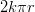 B. 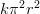 C. 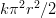 D. 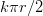 A. 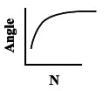 B. 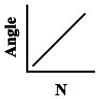 C. 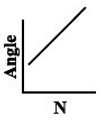 D. 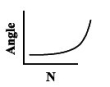 A. 12 hrs. 40 minB. 11 hrs.C. 13 hrs.D. 1 hrs. 10 min.A. 25B. 18C. 20D. 22A. 1B. 4C. 3D. 2A. 40B. 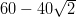 C. 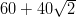 D. 45A. 30B. 21C. 22D. 24A. 2500 metersB. 2000 metersC. 1500 metersD. 1000 metersA. 



and integers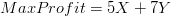 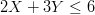 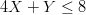 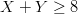 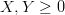 B. 



and integers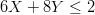 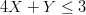 C. 



and integers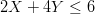 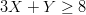 D. 



and integers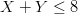 A. (0, 8)B. (8, 0)C. InfeasibleD. InfiniteA. 6 km per hourB. 8 km per hourC. 12 km per hourD. 10 km per hourA. Rs. 8B. Rs. 10C. Rs. 15D. Rs. 12A. 40B. 50C. 60D. 70A. : 1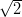 B. 2 : 1C. : 1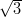 D. : 1A. 9B. 12C. 18D. 15A. decrease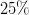 B. decrease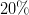 C. increaseD. increaseA. 2B. 4C. 8D. 10A. 6B. 8C. 9D. 10A. 2.5 cmB. 3.0 cmC. 3.5 cmD. 4.0 cmA. 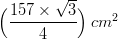 B. 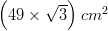 C. 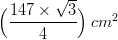 D. 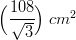 A. 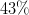 B. 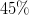 C. 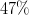 D. 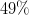 A. 26 km per hrB. 29 km per hrC. 32 km per hrD. 35 km per hrA. 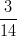 B. 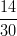 C. 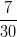 D. 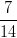 A. 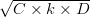 B. 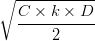 C. 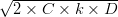 D. 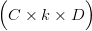 A. 82.86 cmB. 51.43 cmC. 37.25 cmD. 65.96 cmA. + B. + C. – D. – A. 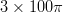 B. 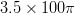 C. 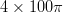 D. 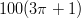 A. 4900B. 4950C. 5000D. 5050A. 2B. 4C. 6D. 8A. 2000B. 2002C. 2004D. 2005A. 2005 to 2007B. 2003 to 2005C. 2002 to 2004D. 2004 to 2006A. 2000B. 2001C. 2005D. 2007A. Rs. 33B. Rs. 53C. Rs. 1133D. Rs. 1700A. 0.30B. 0.60C. 1.67D. 3.33A. 0.22B. 0.57C. 1.75D. 4.60A. Edible OilsB. Meat / fish / eggsC. Vegetables / fruitsD. DairyA. Vegetables / fruitB. Total CerealsC. RiceD. WheatA. RiceB. WheatC. PulsesD. Other CerealsA. 3B. 4C. 5D. 6A. 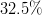 B. 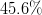 C. 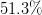 D. 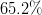 A. 9/37B. 6/29C. 7/22D. 8/25A. 11/13B. 10/21C. 17/23D. 4/9A. 11.2B. 14.2C. 16.5D. 12.8A. ChemicalsB. Office and telecom equipmentsC. Textile and ClothingD. Automotive productsA. EuropeB. AsiaC. South and Central AmericaD. North AmericaA. 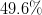 B. 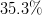 C. 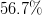 D. 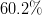 A. South and Central AmericaB. EuropeC. North AmericaD. Commonwealth of Independent StatesA. 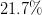 B. 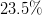 C. 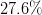 D. 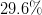 A. Rs. 32, 000B. Rs. 25, 000C. Rs. 54, 000D. Rs. 80, 000A. B. C. 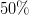 D. A. Rs. 50, 000B. Rs. 40, 000C. Rs. 10, 000D. Rs. 15, 000A. Rs. 3, 20, 000B. Rs. 2, 40, 000C. Rs. 4, 40, 000D. Rs. 5, 20, 000A. B. 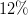 C. 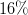 D. A. AxisB. HDFCC. KotakD. SBIA. AxisB. BOBC. SBID. KotakA. less than B. more than C. between and D. between and A. 2002 to 2004B. 2006 to 2008C. 2005 to 2007D. 2004 to 2006